Codziennie obowiązuje doskonalenie techniki czytania.Jeśli się nudzisz, zajrzyj na stronę: www.matzoo.pl, www.klikankowo.pl, www.eduelo.pl. 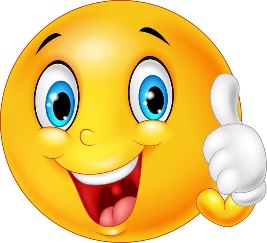 Powodzenia i do zobaczenia! E. MioduszewskaPoniedziałek04.05.2020r. Temat: Wszyscy potrzebują wody.Edukacja polonistyczna: Wprowadzenie zapisu głoski miękkiej „zi”, „Zi”.(podręcznik s.7, zeszyt ćwiczeń s. 8-9, karta pracy – pisownia „zi”, zeszyt do kaligrafii s. 50)Edukacja matematyczna: Układanie i rozwiązywanie zadań – obliczenia w zakresie 20. ćwiczenia s. 44, karta pracy „Dodawanie w zakresie 20.”)Edukacja muzyczna: Nazwy i dźwięki instrumentów muzycznych – wykonaj ćwiczenie on line http://scholaris.pl/resources/run/id/49649.  Pobaw się w tworzenie własnych melodii: http://creatingmusic.com/BlockGames/8x8/testmode.html.K.M.Uczeń:- Przeczytaj tekst w podręczniku. - Policz liczbę liter, głosek, sylab w podanych wyrazach w podręczniku.- Wskaż w tekście nazwy roślin.- Poćwicz pisanie głoski miękkiej „zi”.- Utwórz wyrazy z sylab i je zapisz. - Uzupełnij tekst z lukami.- Rozwiąż działania oraz zadnia z treścią.Przewidywane osiągnięcia ucznia z odniesieniem do podstawy programowej:I.1.1, I.1.2,I.2.1,I.2.4,I.3.1, I.4.1, I.4.4, I.5.1, II.2.2, II.4.1, II.3.2,Wtorek05.05.2020r. Temat: Oszczędzamy wodę.Edukacja polonistyczna: Wędrówka kropli wody. (podręcznik s. 8, ćwiczenia s. 10-11)Edukacja matematyczna: Wiem, jak ważyć.  (podręcznik s. 36-37, ćwiczenia s. 45, karta pracy „Odejmowanie w zakresie 20.”) Doskonalenie rachunku pamięciowego. Wychowanie fizyczne:  Wykonaj proste ćwiczenia gimnastyczne.  K.M.Uczeń:- Przeczytaj tekst w podręczniku „Wędrówka kropli wody” i odpowiedź na pytania do tekstu. - Wykonaj ćwiczenia w zeszycie ćwiczeń.- Wykonaj  podane zadania oraz działania. Przewidywane osiągnięcia ucznia z odniesieniem do podstawy programowej:I.1.1, I.1.2,I.2.1,I.1.3, I.2.4,I.3.1, I.5.1, I.5.7.  III.1.1, III.1.9, I.4.1, I.4.4, I.5.1, II.2.2, II.4.1, II.3.2, II.6.7,Środa 06.05.2020r.Temat: Dzień odkrywców. Edukacja polonistyczna: Zabawy z wodą. (Elementarz odkrywców s.56-57)Edukacja matematyczna: Dodawanie i odejmowanie w zakresie 20 – obliczenia pieniężne. (karta pracy, podręcznik s. 35, ćwiczenia s. 46 - 47)Edukacja przyrodnicza: Dbamy o ochronę środowiska. (karta pracy nr 2) Wychowanie fizyczne: Poruszaj się przy muzyce. K.M.Uczeń:-  Wysłuchaj tekst Zofii Saneckiej „Zemsta wodników”. Udziel odpowiedzi na pytania do tekstu.- Rozwiąż rebusy i zapisz rozwiązania.- Rozwiąż działania i podane zadania. - Ułóż zdania z rozsypanek wyrazowych. Pamiętaj o wielkiej literze, gdy rozpoczynasz zdanie. Przewidywane osiągnięcia ucznia z odniesieniem do podstawy programowej:I.1.1, I.1.2,I.2.1, I.1.3,I.1.4, I.2.3, I.2.4,I.2.5, I.2.6,I.3.1, I.5.7,  III.1.1, III.1.9, I.4.1, I.4.4, I.5.1, II.2.2, II.4.1, II.3.2, IV.1.1, IV.1.2, IV.1.6,  IV.2.1Czwartek07.05.2020r.Temat: Wiosna w pełni. Zajęcia komputerowe: Nauka pisania liter z polskimi znakami diaktrycznymi: ą, ę, ł, ó, ć, ń, ś, ź, ż. (podręcznik s. 44-45) Edukacja polonistyczna z edukacją społeczną:  Tajemnica zaginionej książki. (podręczniki s.9 i 14, ćwiczenia s. 12-13)Nasze emocje – rozmowa na temat odwagi.Uczeń:- Napiszesz litery, wyrazy i zdania polskimi znakami diakrytycznymi.- Przeczytaj tekst w podręczniku Rafała Witka „Tajemnica zaginionej książki” i udziel odpowiedzi na pytania pod tekstem (podręcznik s. 9). - Przeczytaj wiersz Barbary Stępień „Wiosenna łąka” i udziel odpowiedzi na cztery pytania pod tekstem. (podręcznik s. 14)- Rozwiąż zadania w ćwiczeniach (s. 12-13).- Rozwiąż ćwiczenia w zeszycie ćwiczeń.Przewidywane osiągnięcia ucznia z odniesieniem do podstawy programowej:VII.2.2, VII.2.3, VII.3.1, VII.5.1I.5.1, I.4.4, I.3.3, I.3.2, I.3.1, I.2.4, I.1.2, III.1.4Piątek08.05.2020r.Temat: Jedziemy na majówkę. Edukacja polonistyczna:Wprowadzenie  spółgłoski miękkiej Ń, ń – ćwiczenia w analizie słuchowo – wzrokowej wyrazu. Ćwiczenia w czytaniu tekstu z uwzględnieniem poziomu trudności. (podręcznik s.10, ćwiczenia s. 14-15, zeszyt do kaligrafii s. 51 – spółgłoska „ń”,  karta pracy- nauka pisania spółgłoski „ń”)Edukacja matematyczna:Mierzenie miarką centymetrową – obliczenia w zakresie 20. (podręcznik s. 32-34, ćwiczenia s. 44)Edukacja techniczna: Wykonaj przestrzenną lilię wodną. https://mojedziecikreatywnie.pl/2020/04/lilie-wodne-3d-praca-plastyczna. Uczeń:-Przeczytaj tekst w podręczniku. - Policz liczbę liter, głosek, sylab i wpisz w podanych wyrazach w podręczniku.- Poćwicz pisanie spółgłoski ń, Ń. - Rozwiąż ćwiczenia w zeszycie ćwiczeń.- Zmierz linijką i odczytaj podane długości. Zapisz swoje pomiary. Rozwiąż działania i zadania. Przewidywane osiągnięcia ucznia z odniesieniem do podstawy programowej:I.1.2, I.2.1, I.2.4, I.3.1, I.3.3, I.4.1, I.4.4, I.5.1, II.2.2, II.2.4, II.3.2, II.3.3, II.4.1, II.5.2, II.6.6, II.6.3